 Результат ППМИ 2016года- МПК-4-с.Куккуяново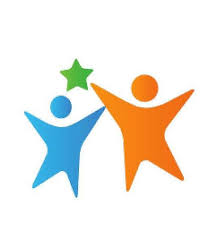 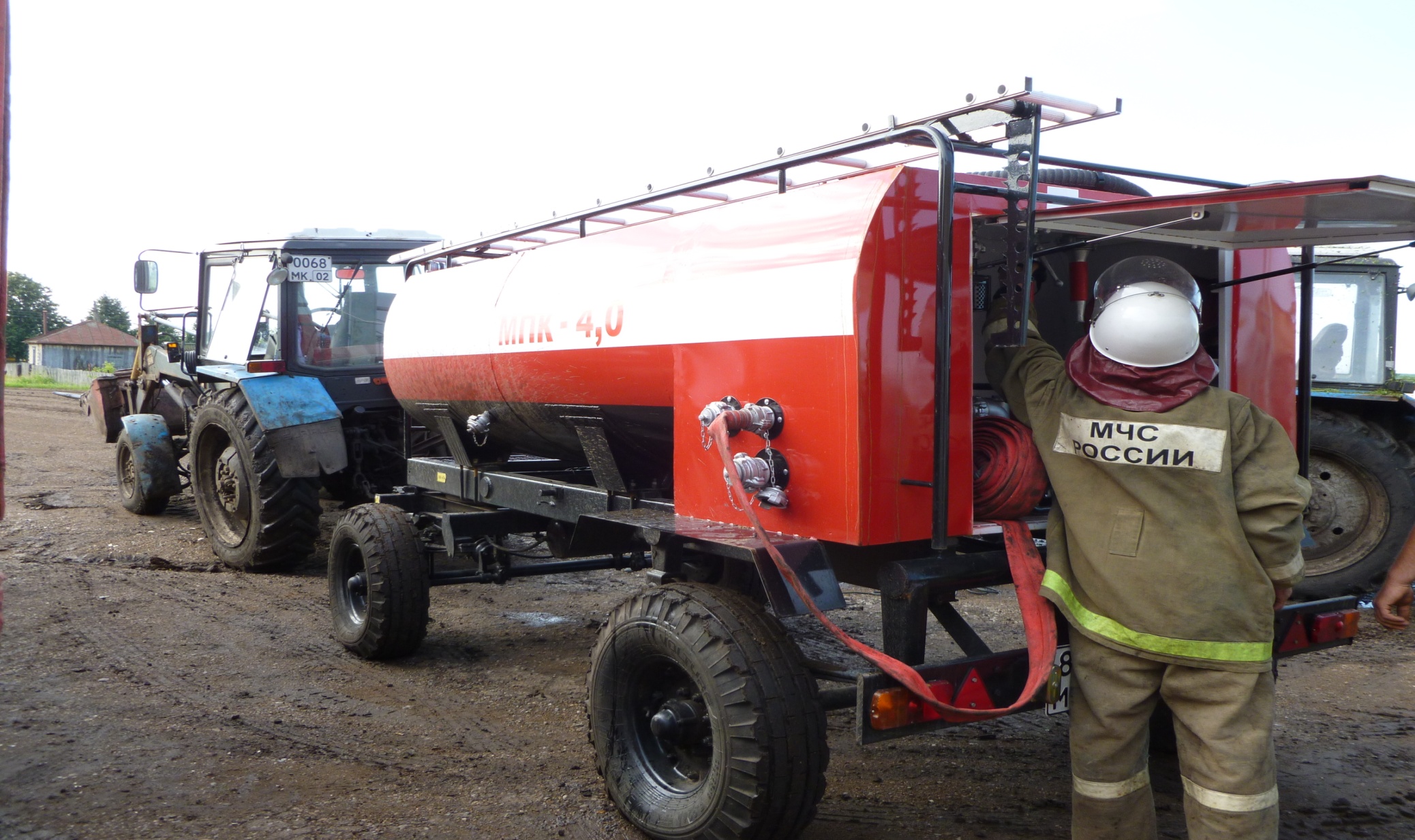 